обл. Нижегородская, г. Нижний Новгород, ул. Исполкома, д. 14Тел. 8-910-385-77-56, e-mail: tsg9-nn@mail.ruДом под управлением:обл. Нижегородская, г. Нижний Новгород, ул. Исполкома, д. 14Свидетельство о государственной регистрации юридического лица Товарищество собственников жилья №9 серия 52 №000760272 выдано  Инспекцией МНС России по Сормовскому району города Нижнего Новгорода 01.10.2002г.Свидетельство о постановке на учет Российской организации в налоговом органе по месту нахождения на территории Российской Федерации серия 52 №000618982 выдано  Инспекцией МНС по Сормовскому району города Нижнего Новгорода 04.10.2002г.Присвоенные реквизиты:ИНН – 5263038540ОГРН – 1025204409493тел. ТСЖ №9-8-910-385-77-56Время работы ТСЖ: КруглосуточноЧасы личного приема граждан: Понедельник с 17-00 до 19-00, Среда с 12:00-13:00Председатель ТСЖ Пенкин Александр ЛеонидовичЧлены Правления:Андрюхина Татьяна АлександровнаГусева Елена НиколаевнаКабаева Татьяна АлександровнаКомарова Альбина КсенофонтовнаМеретина Татьяна АлександровнаСпирин Юрий ВасильевичХачатурян Светлана НиколаевнаЧлены ревизионной комиссии:Акимов Николай СтепановичКачалова Ирина ВикторовнаКорочкина Елена ВладимировнаМоисеева Татьяна АлександровнаРусецкая Лариса БорисовнаКоличество лицевых счетов: 221Количество квартир в МКД: 219Кол-во этажей: 10, подъездов:5, лифтов:5.Год сдачи дома:  2003 годКадастровый номер земельного участка: 52:18:0010079:4Вся основная информация представлена на сайте https://www.reformagkh.ru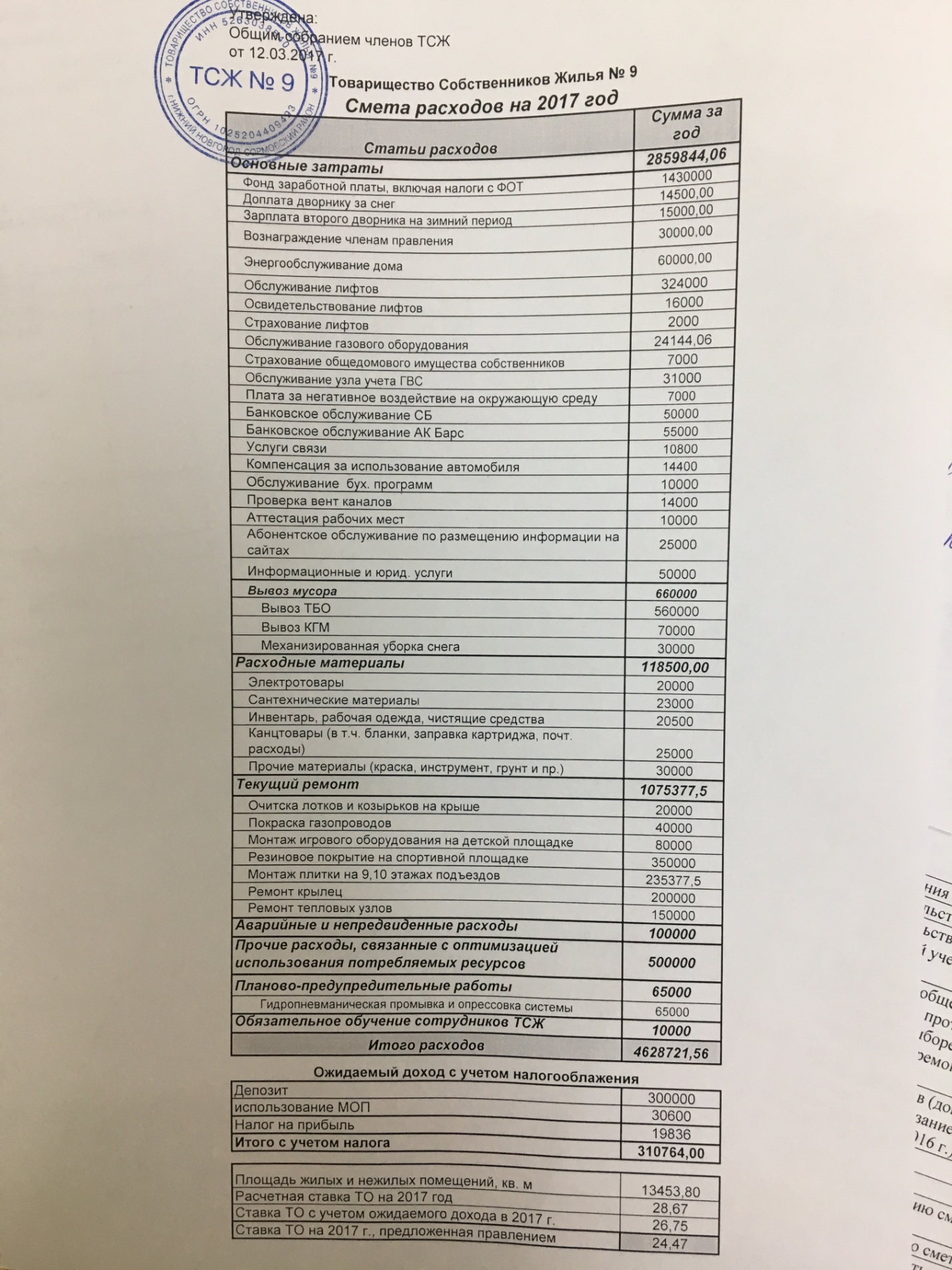 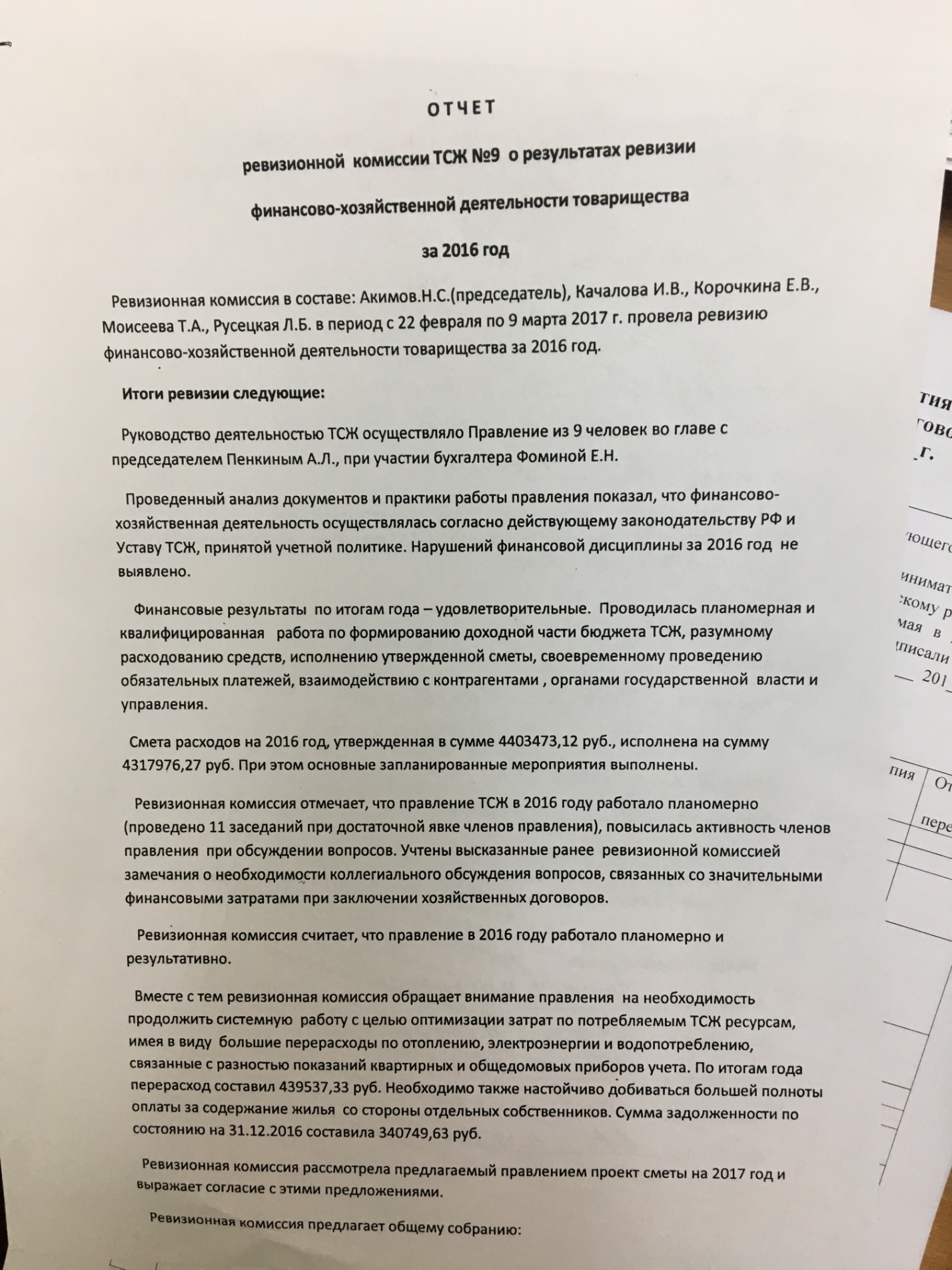 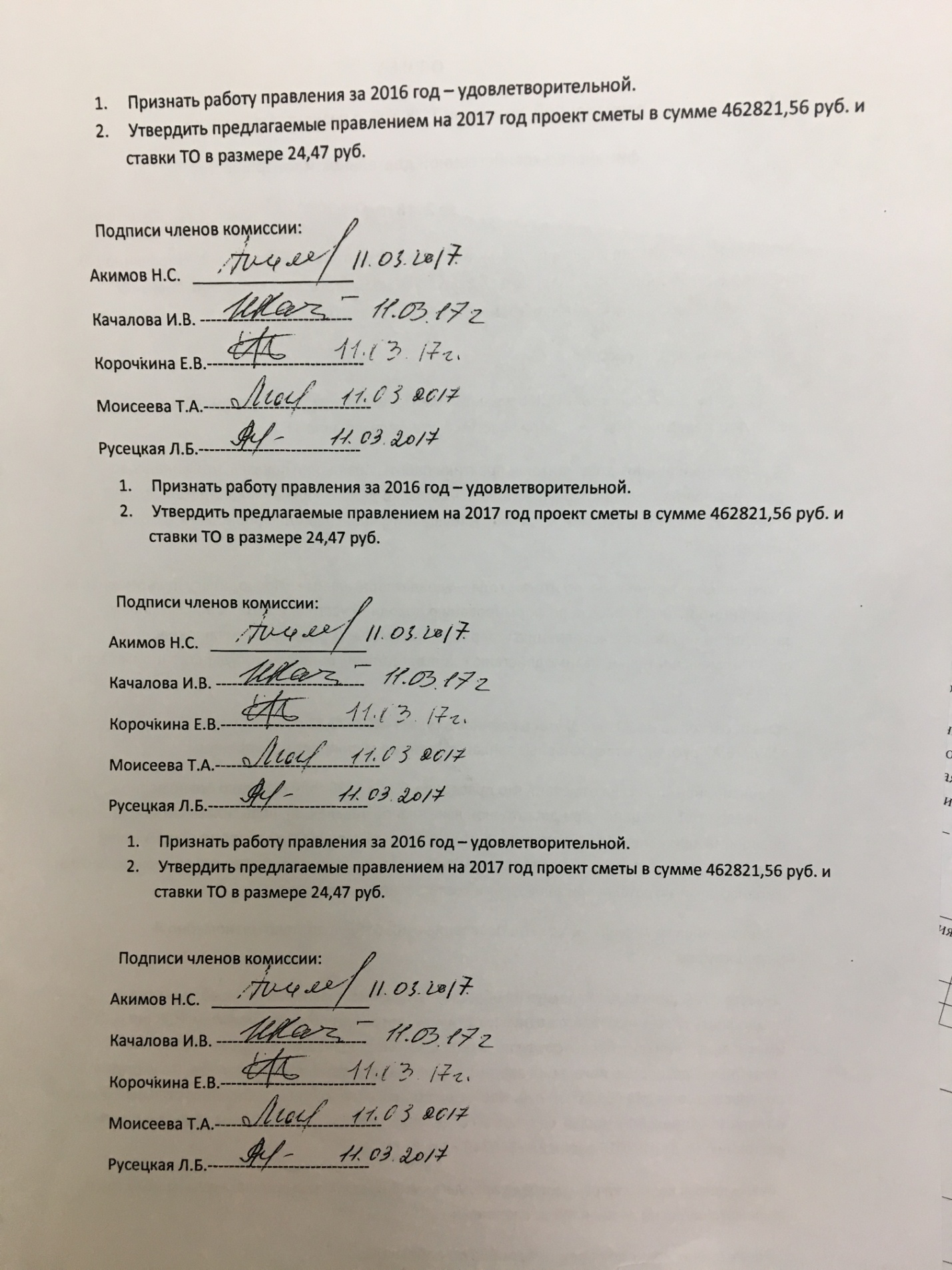 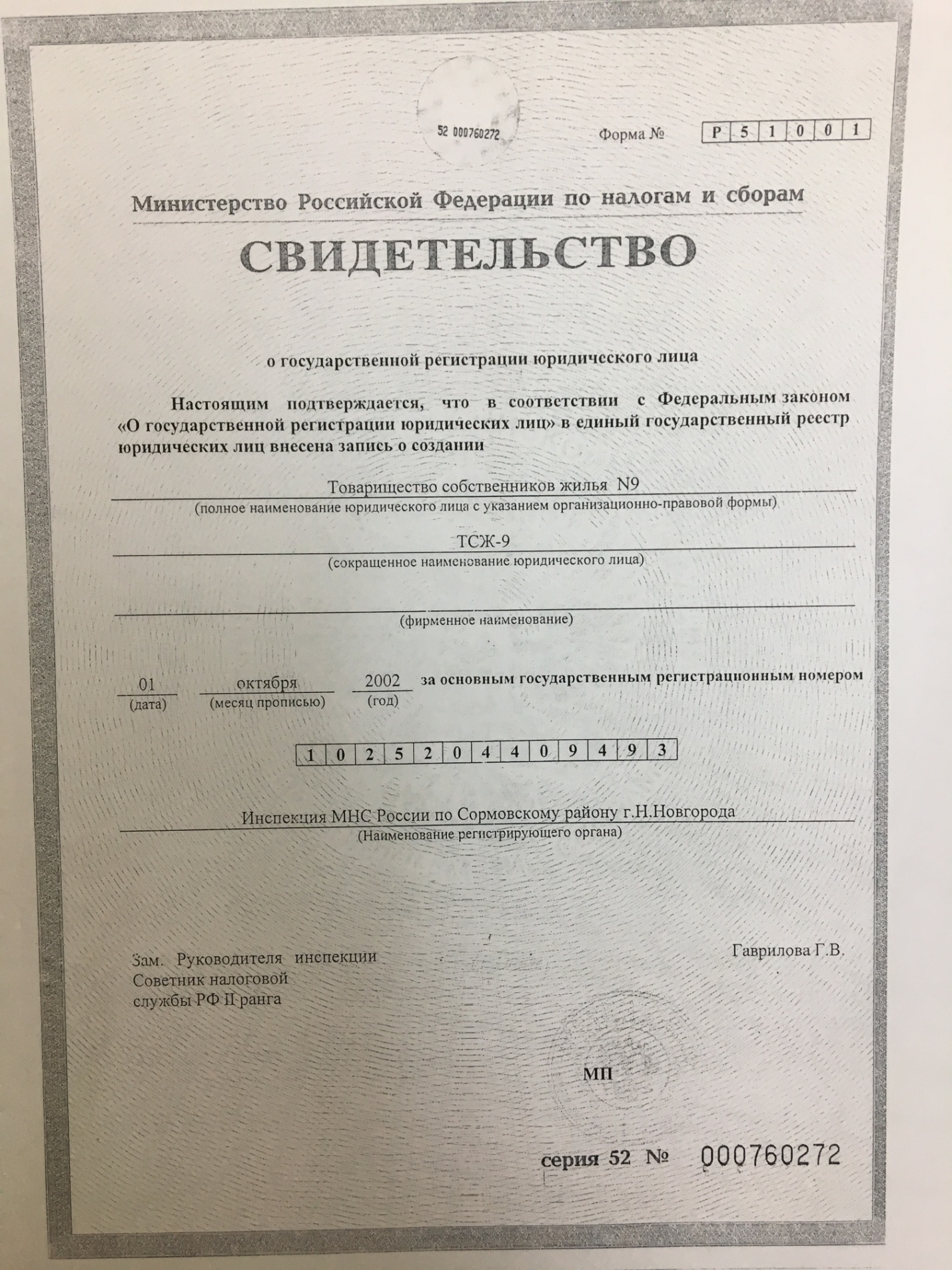 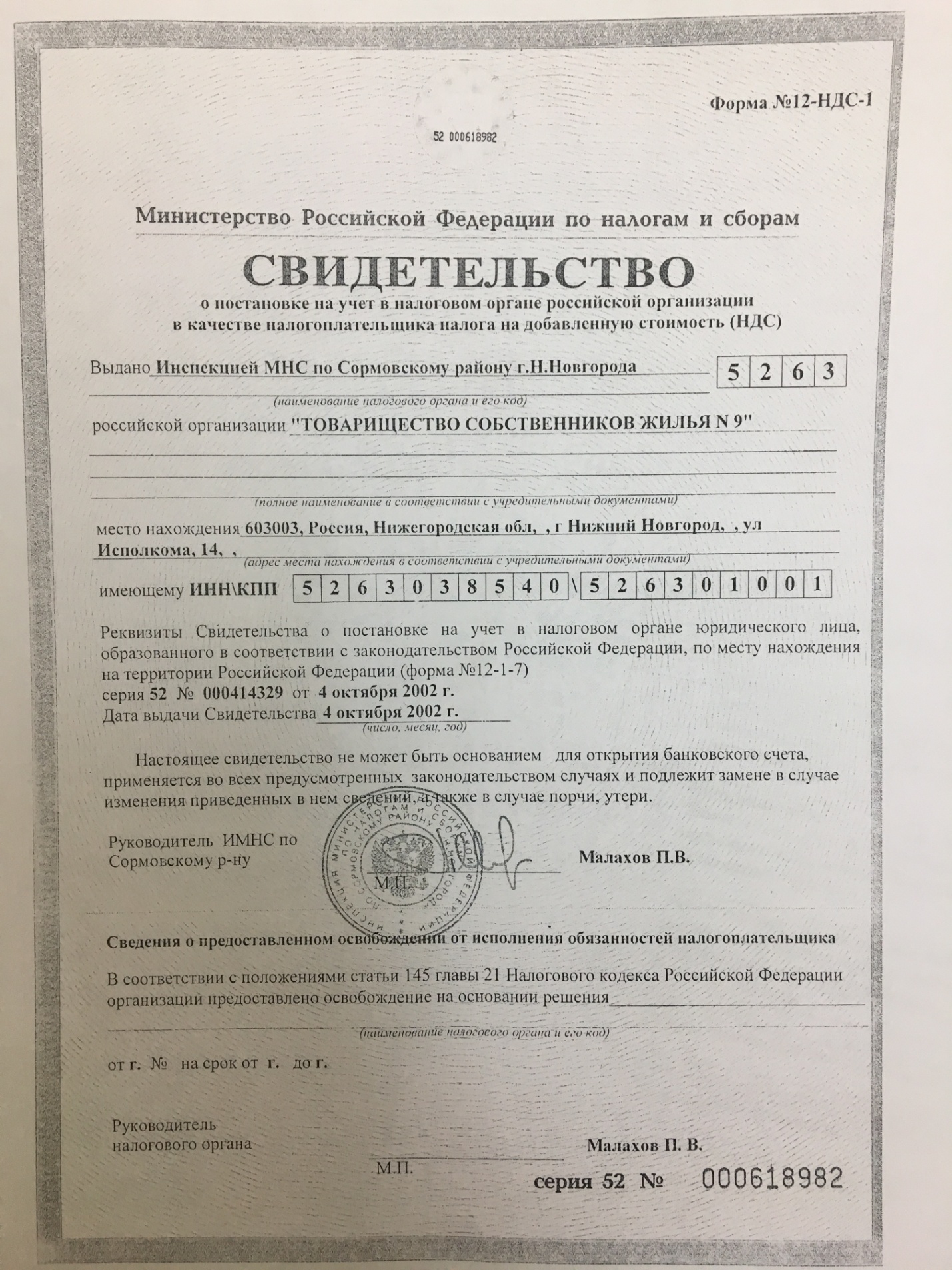 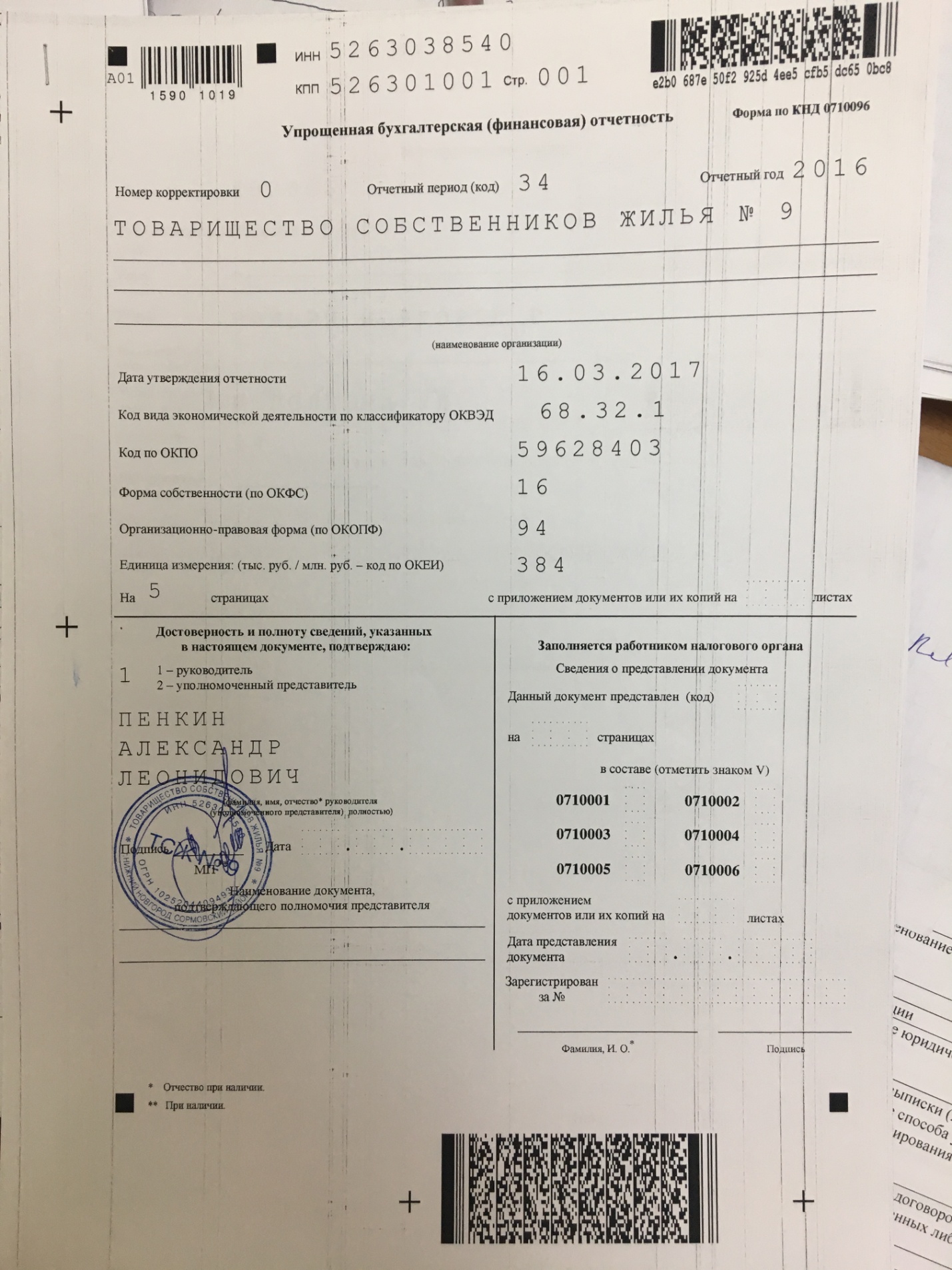 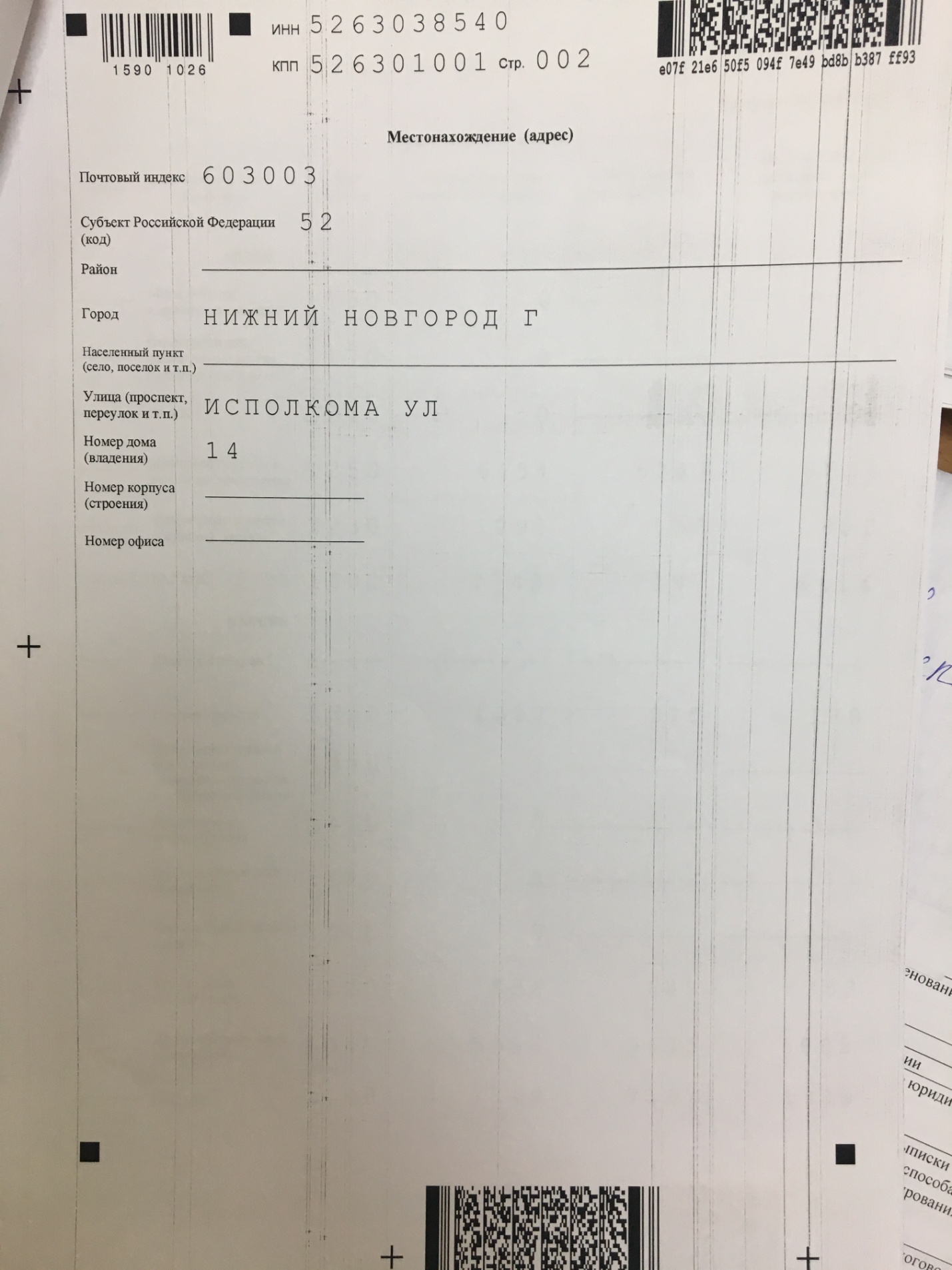 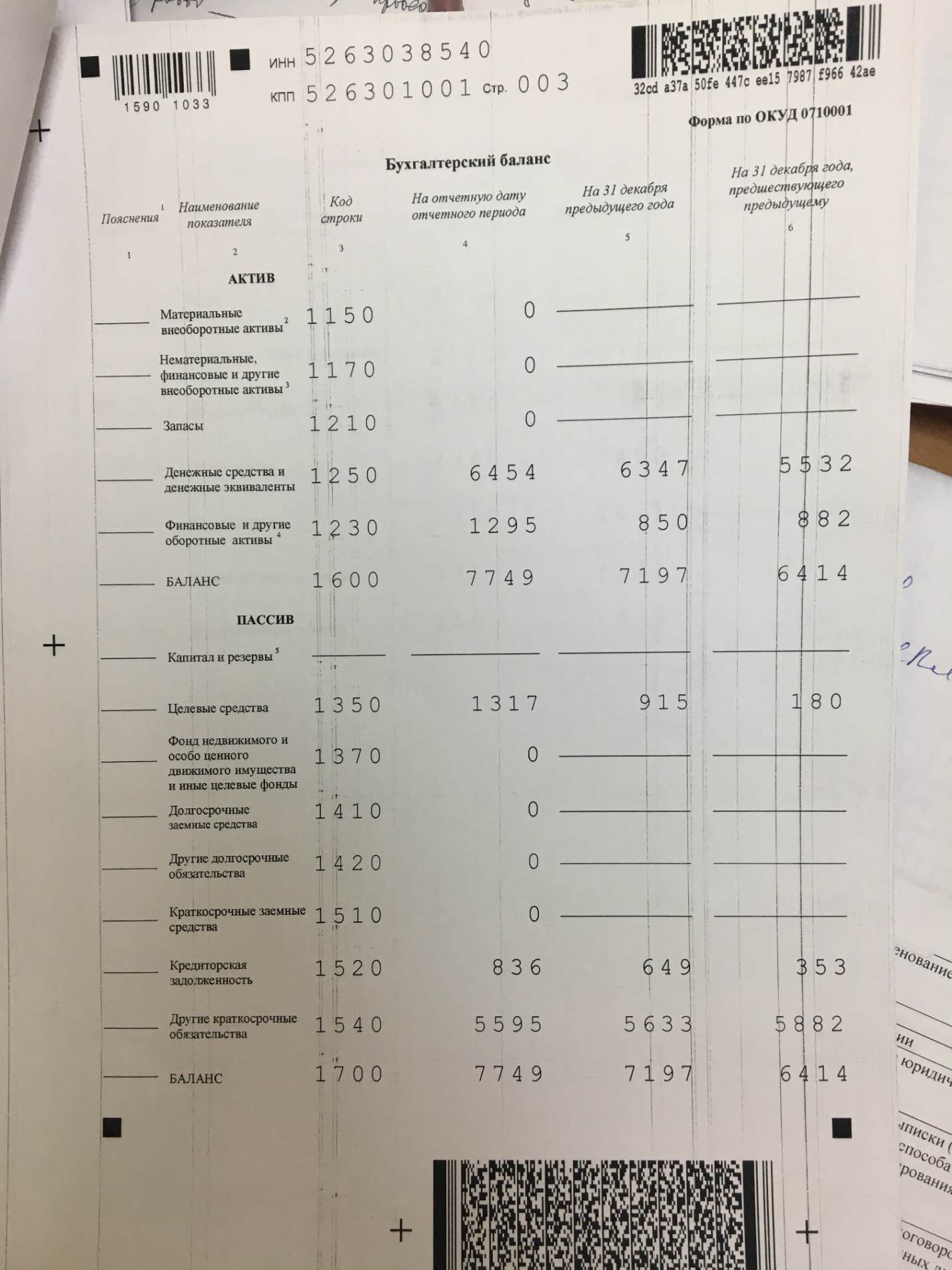 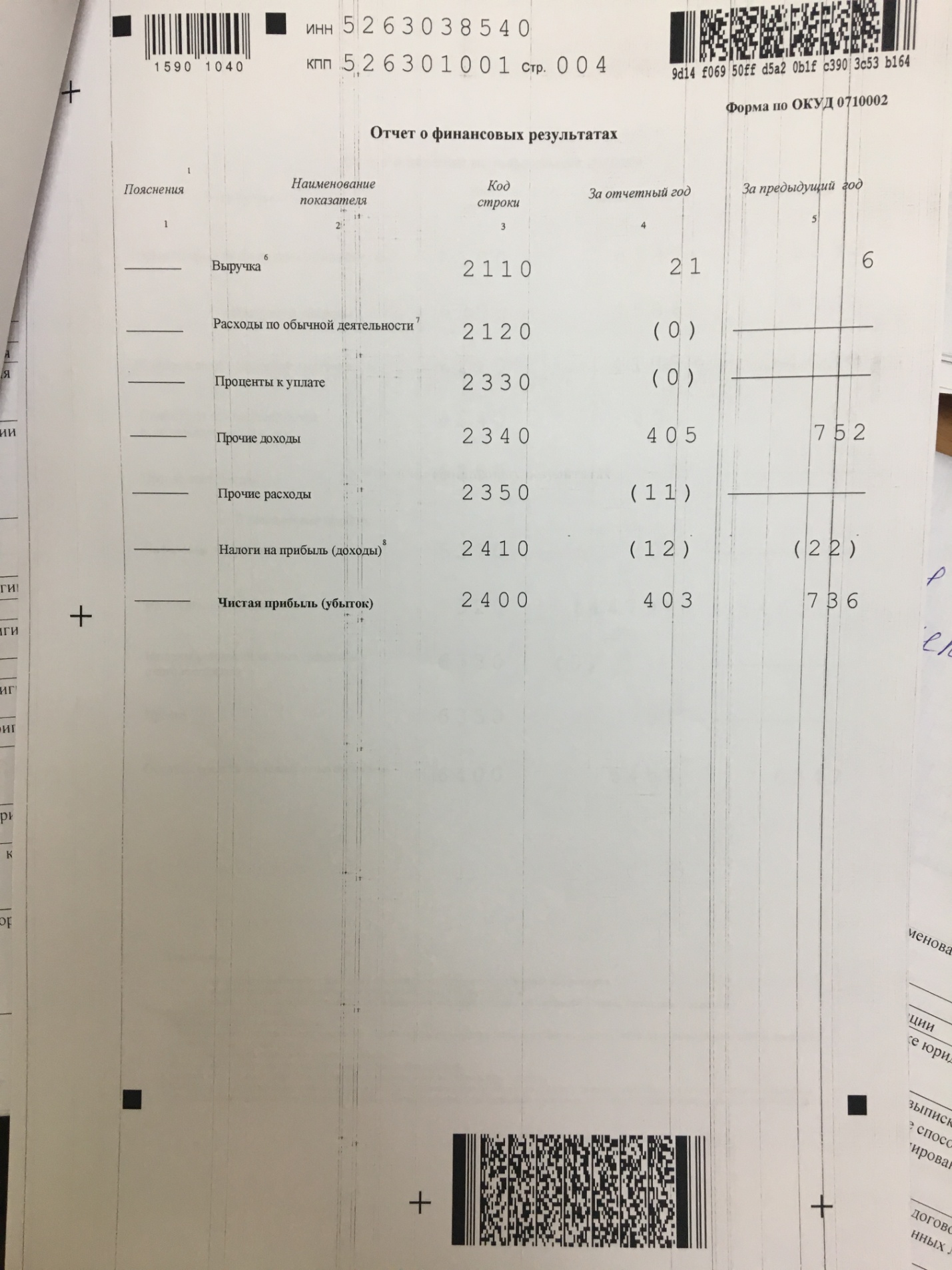 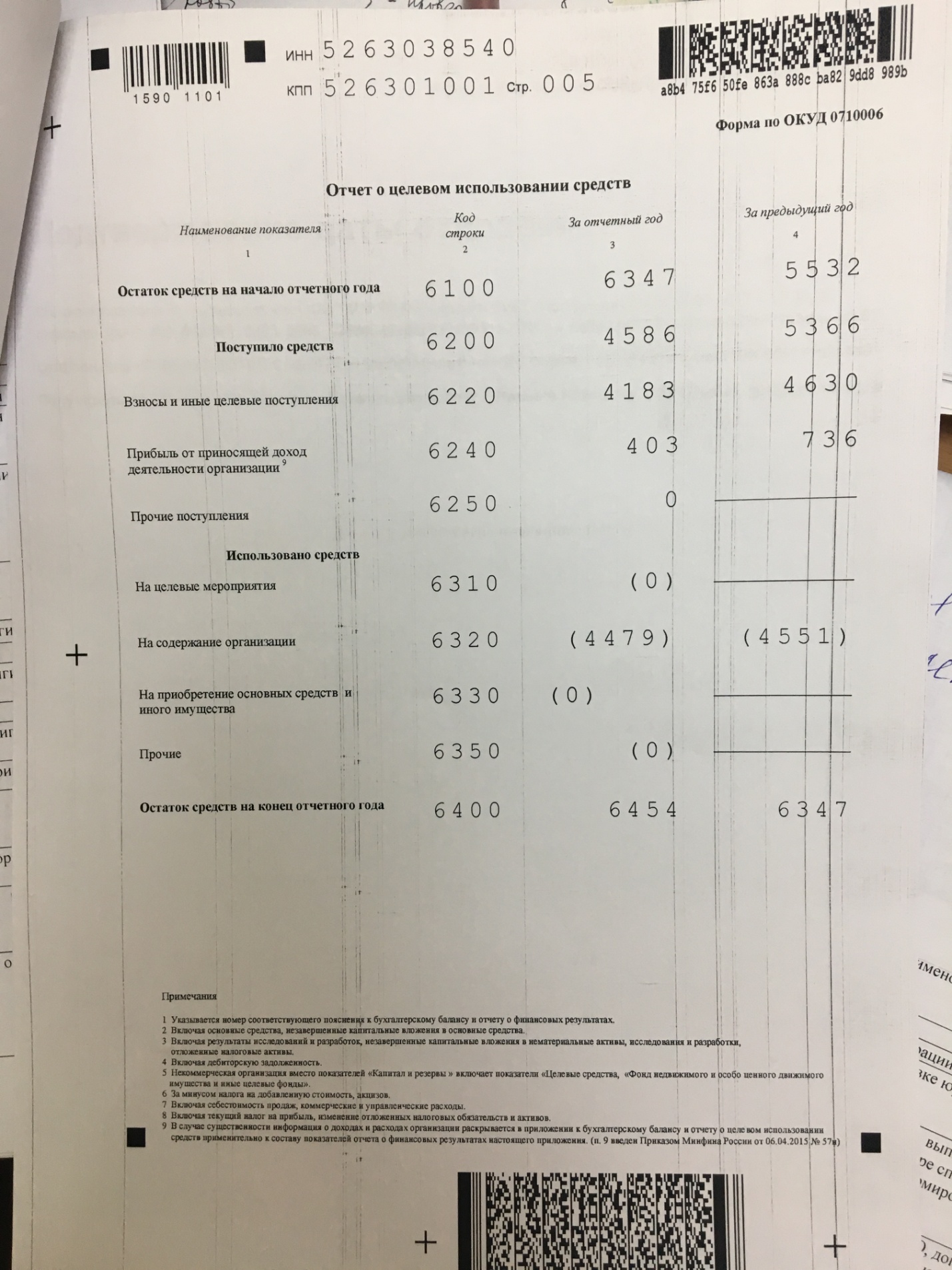 
Товарищество собственников жилья №9